会員各位（一社）三重県鍼灸マッサージ医師会会長　島谷　宏謹啓   初秋の候、会員皆様におかれましては、ご健勝にてお過ごしのことと存じ上げます。日頃より、三重県鍼灸マッサージ医師会の活動にご理解とご協力、またご支援を賜り感謝申し上げます。さて、全鍼師会よりアンケートが来ましたのでご協力をお願いします。都道府県師会会長　各位（公）全日本鍼灸マッサージ師会会　長　　　伊藤　久夫学術委員長　小川　眞悟アンケート調査への協力のお願いいつもお世話になっております。さて、帝京平成大学の宮崎教授が代表を務める研究班から、施術所についてのアンケート調査への協力の依頼が別添のとおりきております。施術所の健全な経営を確立するためにも、多くの会員の皆様のご協力をお願いいたします。なお、アンケートの提出期限は、資料記載のとおり12月18日、提出は研究代表者宛に直接メールでお願いいたします。＊＊＊＊＊＊＊＊＊＊＊＊＊＊＊＊＊＊＊＊（公社）全日本鍼灸マッサージ師会　事務局〒１６０－０００４東京都新宿区四谷３丁目１２－１７TEL：０３－３３５９－６０４９FAX：０３－３３５９－２０２３URL：https://www.zensin.or.jpメール：zensin@zensin.or.jp＊＊＊＊＊＊＊＊＊＊＊＊＊＊＊＊＊＊＊＊令和２年９月吉日公益社団法人全日本鍼灸マッサージ師会会長　伊藤久夫　殿研究代表者　帝京平成大学　宮崎　彰吾共同研究者　筑波技術大学　近藤　　宏アンケート調査への協力のお願い拝啓　時下益々ご清祥のこととお慶び申し上げます。　この度、私が代表を務める研究グループ（鍼灸学系5大学と特別支援学校などの研究者で構成）は、あん摩マッサージ指圧師、はり師、きゅう師（以下、あはき師）が就業する施術所（出張施術業務を含む）の健全な運営に資する経営管理の指標を作成するための基礎資料を得ることを目的としたアンケート調査を実施したいと考えております。　ご回答いただいた内容は匿名化したうえで統計的に処理し、個別施術所の情報として公表することはございません。また、個人情報及び法人情報を特定できるデータを含む文書類については、施錠可能な場所に保管します。調査の実施に際しては、帝京平成大学人対象研究倫理委員会の承認（R02-013）ならびに帝京平成大学利益相反委員会の審査を受け、「利益相反状態にない」との判定を得ています。　経営が厳しいとされる「あはき業」ですが、新型コロナウイルス感染症により更に厳しい経営環境になることが危惧されるなか、あはき師が就業する施術所における「経営」に関する研究は進んでいない状況です。　そこで、「あはき業」においても、厚生労働省が病院の健全な経営に役立つ経営管理の指標を示すことを目的として病院を対象に毎年実施している「病院経営管理指標調査」のような調査を実施するべきであると考え、本研究の着想に至りました。　得られた知見は、貴会会員が就業する施術所の健全な経営に役立つものと考えております。業務多端の折り、誠に恐縮ですが、調査の趣旨をご理解いただき、調査の実施にご協力を賜りますよう、伏してお願い申し上げます。敬具令和元年度（2019年度）あん摩マッサージ指圧師、はり師、きゅう師が就業する施術所における経営管理指標調査アンケート調査への協力のお願い１．目的　　　厚生労働省は、病院経営の実態を明らかにし、病院の健全な運営に資する経営管理の指標を作成するための基礎資料を得ることを目的として、医療機関を対象に「施設の概況」、「経営成績及び財政状態」、「経営改善の取組状況」等について、毎年アンケート調査（病院経営管理指標調査）を実施しています。　　　一方、あん摩マッサージ指圧師、はり師、きゅう師（以下、あはき師）が就業する施術所（出張施術業務を含む）における経営実態については、月間患者数98人、施術料金3,000円、年収324万円が標準的であるとの単純集計結果の報告に限られています（福島正也. 全日鍼灸会誌.2019;69(3):176-84.）。　　　以上の背景から、本調査では、あはき師が就業する施術所における経営の参考に活用できる資料を得ることを目的としています。２．調査対象　　　調査対象は、令和元年（2019年）7月末時点において、あはき師が就業する施術所の開設者あるいは施術管理者となります。３．調査事項　　　昨年度「令和元年度（2019年度）」の施術所の概況、財務状況、経営実績と経営状況等４．調査方法　　　調査票への記入・提出は、次の①～②のいずれかの方法で行ってください。　　　① 本調査票（Microsoft Word）にご記入いただいた後、研究代表者宛（ s.miyazaki@thu.ac.jp ）にメールにてご提出ください。　　　② メールフォームにご回答の上、研究代表者宛（ s.miyazaki@thu.ac.jp ）にメールにてご提出ください。　　　注　ご回答の内容は統計的に処理し、個別施術所の情報として公表することはございません。また、個人情報及び法人情報を特定できるデータを含む文書類については、施錠可能な場所に保管します。調査の実施に際して、帝京平成大学人対象研究倫理委員会の承認（R02-013）ならびに帝京平成大学利益相反委員会の審査を受け、「利益相反状態にない」との判定を得ています。５．提出期限　　　令和２年（2020年）12月18日（金）までにご提出くださいますようお願いします。６．研究班　　　研究代表者：　宮崎 彰吾　　　所属：　帝京平成大学　ヒューマンケア学部　鍼灸学科　　　連絡先（Eメール）：　s.miyazaki@thu.ac.jp　　　職名：　教授　　　研究班員：（五十音順）伊藤 和憲1、大川 祐世2、岡田 富広3、近藤 宏4、竹内 嘉浩5、松浦 悠人6、皆川 陽一7、吉田 成仁7、脇 英彰7　　　所属：　1 明治国際医療大学、2 森ノ宮医療大学、3 福岡県立福岡高等視覚特別支援学校、4 筑波技術大学、5 三郷中央総合病院、6 東京有明医療大学、7 帝京平成大学令和元年度（2019年度）あん摩マッサージ指圧師、はり師、きゅう師が就業する施術所における経営管理指標調査（案）【施術所の概況】　令和元年（2019年）1月1日から12月31日までの「施術所（単体）」の状況についてお答えください。　　※令和元年1月から12月までの1年間で記入できない場合は、令和元年を最も多く含む決算期間について記入してください。　　　また、営業期間が1年に満たない場合であっても記入してください。 1 【記入者（開設者又は施術管理者）氏名】：  2 【施術所の名称】：  3 【経営組織】：該当するものを1つ選び、チェック☒を入れてください。　　個人経営	　　株式会社・有限会社	　合名会社・合資会社　　合同会社	　　会社以外の法人		　外国の会社		　法人でない団体 4 【単独事業所・本所・支所の別等】：該当するものを1つ選び、チェック☒を入れてください。　　単独事業所　　本所・本社・本店　　支所・支社・支店 5 【施術所の所在地】：  6 【開設場所の立地】：該当するものを1つ選び、チェック☒を入れてください。　　商業集積地区　←を選択した場合は↓のうち最も該当するものを一つ選んでください。　　　（  駅周辺型　 市街地型　 住宅地背景型　 ロードサイド型　 その他）　　オフィス街地区　　住宅地区　　工業地区　　専ら出張のみによって業務に従事している　　※ ロードサイドとは、交通量の多い幹線道路・バイパス沿いのことを指します。　　※ 駅周辺型とオフィス街地区の双方に該当する場合は、オフィス街地区をお選びください。 7 【開設場所の形態】：該当するものを1つ選び（複数にまたがる場合は全てに）、チェック☒を入れてください。　　通りに面した1階（いわゆる路面店）　　路面店ではないが1階　　2階　　3階以上　　地下　　専ら出張のみによって業務に従事している 8 【競合施術所の有無（競合施術所とは、施術料金を設定する際に、価格競争を意識する他の施術所をいいます）】　　有　→　競合施術所の平均的な1回あたりのおおよその施術料金（円）：　　無 9 【施術所開設の年月日】： - 1 - 10 【届け出ている業務の種類（複数回答）】：該当するもの全てにチェック☒を入れてください。　　あん摩マッサージ指圧　　はり　　きゆう　　柔道整復（あはき施術所と同一の場所で柔道整復施術所開設届を提出している場合） 11 【施術室の面積（m2）】：  12 【待合室の面積（m2）】：  13 【ベッド数（台）】：  14 【基本的な1回あたりの施術料金（円）】：  15 【開設者又は施術管理者の免許年月日（保有する資格全てについて入力してください）】：　あん摩マッサージ指圧師：　はり師：　きゆう師：　柔道整復師： 16 【開設者又は施術管理者以外の業務に従事する施術者の免許及び年代】：　※ 令和元年6月1日現在で、1人以上いる各セルをクリックまたはタップして「人数」を選択してください。 17 【施術所の従業員数】：※令和元年6月1日現在で、1人以上いる各セルをクリックまたはタップして「人数」を選択してください。 18 【施術に起因して賠償責任が生じた件数（件）】： 19 【賠償責任には至らないまでもインシデント（ヒヤリ・ハット）が生じた件数（件）】：- 2 - 20 【施術所の経営方針の特徴（複数回答）】：該当するもの全てにチェック☒を入れてください。　　低価格　　　　（例：他店舗に比べ安い価格設定をしている）　　高い技術・こだわりの技術　　　　（例：ブランド力のある技術や高付加価値技術を提供している、多種多様なニーズに応じることができる技術やスタッフを充実させている、徹底した品質管理を行っている）　　サービスの充実　　　　（例：従業員教育に力を入れ、ゆきとどいた接客やスピーディな応対を心がけている、託児サービスやアフターサービス、駐車場などを備えている。美容など客にとって魅力的なサービスを提供している）　　広告・宣伝　　　　（例：施術所のイメージと知名度をアップさせるような広告・宣伝や、無料体験等のキャンペーンにより販売促進を行っている）　　営業日・時間の拡充　　　　（例：定休日の削減、営業時間の延長などを行い、営業日・時間を工夫している）　　形態の多様化　　　　（例：施術所での施術以外に、出張など他の形態を設けている）　　患者確保・患者の囲い込み　　　　（例：ポイント制やスタンプカード、リピーター割引、会員制、顧客限定割引・特典などにより、患者の確保に力を入れている）　　施術所の美化　　　　（例：施術所の構造や設備・内装に多くの費用をかけている、清潔さが伝わるような工夫をしている）　　その他　　　　（例：環境保護への取組み、高齢化社会への対応、地域社会への貢献など、上記以外に重視していることがある　自由記述欄：） 21 【前問  20  のうち、最も特徴としているものを一つ選んでください。】： 22 【割引・特典（特別な条件がなく、誰でも利用できる割引・特典サービス）】：該当するもの全てにチェック☒を入れてください。　　会員割引価格　　　　（その場で会員になることができ、割引価格が適用される場合）　　価格割引クーポン　　　　（不特定多数を対象としたチラシや雑誌、商品についているクーポンや、インターネットや携帯電話等で表示できるもの）　　ポイント制　　　　（施術所での支払い金額、支払い回数等に応じてポイントを付与し、たまったポイント数に応じて、商品の購入や割引、景品、他ポイントとの交換が可能なもの）　　スタンプカード　　　　（支払い金額等に応じてスタンプもしくはシール、カードを付与し、たまったスタンプ等により現金、金券、景品、割引などに換えることができるもの）　　その他　　　　（上記のどれも当てはまらないサービス　自由記述欄：） 23 【１日あたりの平均患者数（人）】：　　　【うち、医療保険や療養費などを適用し、全額自己負担でない人数（人）】： 24 【1年間の初診患者数（人）】： 25 【前問  24  のうち、他の施術所や医療機関から紹介されて来院した患者数（人）】：- 3 - 26 【前々問  24  のうち、この施術所の患者から紹介されて来院した患者数（人）】： 27 【他の施術所や医療機関に紹介した患者数（人）】： 28 【エビデンス（科学的根拠）に基づいた施術の実践度合い（%）】：（参考）エビデンスについて：https://minds.jcqhc.or.jp/docs/public-infomaiton/qa/06_evidence.pdfEBMについて：http://spell.umin.jp/EBM.htm「EBM」と「エビデンス」は違います：https://mumsaic.jp/news/index.php?c=topics_view&pk=1422450691 29 【前問  28  におけるエビデンス（科学的根拠）の情報を入手した情報源】：該当するもの全てにチェック☒を入れてください。　　医療機器メーカーや医療機器販売業の社員など　　学会への参加　　研究会や講習会への参加　　知り合いの同業者　　入会している学会が発行している雑誌　　業界雑誌　　専門書籍　　各種診療ガイドラインなど　　PubMedや医中誌Webなどの文献検索サイト　　GoogleやYahooなどの一般的な検索エンジン　　TwitterなどのSNS　　その他（自由記述欄：） 30  【施術所に通院した患者のうち、以下に示す各「痛みのコントロール」状態に該当する患者のおおまかな割合をそれぞれお答えください（合計で100(%)になるよう配分してください）。】(参考) STAS-J 31 【施術所に通院した患者さんに、「非常に満足している」「やや満足している」「どちらともいえない」「やや不満である」「非常に不満である」の5段階で評価してもらったとしたら、「非常に満足している」または「やや満足している」と回答する患者さんの割合はどのくらいだと思いますか（%）】： 32  【施術所の従業員に、この施術所で働いていることについての満足度を前問  31  の5段階で評価してもらったら、「非常に満足している」または「やや満足している」と回答する従業員の割合はどのくらいだと思いますか（%）】：- 4 -令和元年度（2019年度）あん摩マッサージ指圧師、はり師、きゅう師が就業する施術所における経営管理指標調査【財務票】　令和元年（2019年）1月1日から12月31日までの「施術所（単体）」の財務状況、経営実績と経営状況等についてお答えください。　　※令和元年1月から12月までの1年間で記入できない場合は、令和元年を最も多く含む決算期間について記入してください。　　　また、営業期間が1年に満たない場合であっても記入してください。 33  ※１　金額は万円単位で記入してください（万円未満を四捨五入してください）。※２　金額はできる限り「税込み」で記入してください。ただし、「税込み」で記入できない場合は、右をクリック又はタップして「税抜き」をお選びのうえ、ご記入ください。：※３　ご記入いただく代わりに、令和元年（2019年）分の確定申告のコピーを同封返信用封筒又はメールで送付いただいても結構です。※４　経営組織が個人経営以外の場合は、「損益計算書」などをもとに記入してください。　　確定申告との対応表（参照：次ページ）以上です。ご協力ありがとうございました。メールに添付してs.miyazaki@thu.ac.jpにご提出ください。　※ ご記入いただいた内容について、後日おたずねする場合がありますが、その際はどうぞよろしくお願いします。- 5 -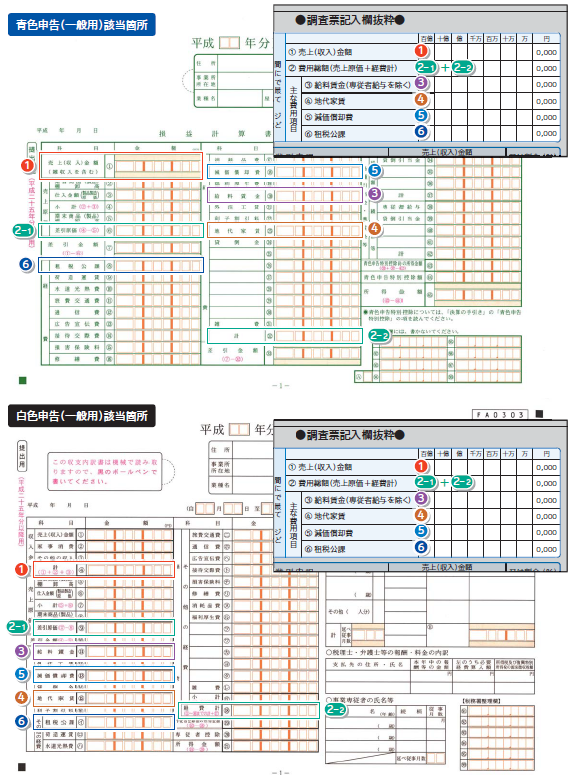 20歳代30歳代40歳代50歳代60歳代70歳代以上あマ指師はり師きゆう師柔道整復師区分(1) この施術所に所属する従業員数(1) この施術所に所属する従業員数(1) この施術所に所属する従業員数(1) この施術所に所属する従業員数(1) この施術所に所属する従業員数(1) この施術所に所属する従業員数(1) この施術所に所属する従業員数(1) この施術所に所属する従業員数(2) 受入者(2) 受入者区分①個人業主（個人経営の事業主で、実際にこの施術所を経営している人）②個人業主の家族で無給の人③有給役員（個人経営以外で役員報酬を得ている人）常用雇用者常用雇用者⑥臨時雇用者（1か月未満の期間を定めて雇用している人や日々雇用している人）⑦合計（①～⑥の合計）(2) 受入者(2) 受入者区分①個人業主（個人経営の事業主で、実際にこの施術所を経営している人）②個人業主の家族で無給の人③有給役員（個人経営以外で役員報酬を得ている人）常用雇用者常用雇用者⑥臨時雇用者（1か月未満の期間を定めて雇用している人や日々雇用している人）⑦合計（①～⑥の合計）⑧送出者（⑦合計のうち、別経営の施術所へ出向又は派遣している人）(2) 受入者(2) 受入者区分①個人業主（個人経営の事業主で、実際にこの施術所を経営している人）②個人業主の家族で無給の人③有給役員（個人経営以外で役員報酬を得ている人）④正社員・正職員としている人⑤④以外の人（パート・アルバイトなど）⑥臨時雇用者（1か月未満の期間を定めて雇用している人や日々雇用している人）⑦合計（①～⑥の合計）⑧送出者（⑦合計のうち、別経営の施術所へ出向又は派遣している人）⑨出向（在籍出向など出向元に籍を置いたまま、この施術所で働いている人）⑩派遣（労働者派遣法でいう派遣労働者で、この施術所で働いている人）男女（痛み）なし時折の、または断続的な単一の痛みで、患者が今以上の治療を必要としない痛みである（現在の疼痛マネジメントに満足している）。中程度の痛み。時に調子の悪い日もある。痛みのため、病状からみると可能なはずの日常生活動作に支障をきたす（何らかの処置が必要であるが、それほどひどい痛みではない）。しばしばひどい痛みがある。痛みによって日常生活動作や物事への集中力に著しく支障をきたす（我慢できない痛みが出現することがある）。持続的な耐えられない激しい痛み。他のことを考えることができない（我慢できない痛みが持続的にある。）。合計100 %【売上（収入）金額、　費用総額及び費用項目】※令和元年（2019年）1月から12月までの1年間の売上（収入）金額及び費用総額について記入してください。※下記の「確定申告との対応表」を参照して記入してください。項目項目億千万百万十万万円【売上（収入）金額、　費用総額及び費用項目】※令和元年（2019年）1月から12月までの1年間の売上（収入）金額及び費用総額について記入してください。※下記の「確定申告との対応表」を参照して記入してください。売上（収入）金額売上（収入）金額0.000【売上（収入）金額、　費用総額及び費用項目】※令和元年（2019年）1月から12月までの1年間の売上（収入）金額及び費用総額について記入してください。※下記の「確定申告との対応表」を参照して記入してください。費用総額売上原価0.000【売上（収入）金額、　費用総額及び費用項目】※令和元年（2019年）1月から12月までの1年間の売上（収入）金額及び費用総額について記入してください。※下記の「確定申告との対応表」を参照して記入してください。費用総額経費計0.000【売上（収入）金額、　費用総額及び費用項目】※令和元年（2019年）1月から12月までの1年間の売上（収入）金額及び費用総額について記入してください。※下記の「確定申告との対応表」を参照して記入してください。主な費用項目給与賃金（専従者給与を除く）0.000【売上（収入）金額、　費用総額及び費用項目】※令和元年（2019年）1月から12月までの1年間の売上（収入）金額及び費用総額について記入してください。※下記の「確定申告との対応表」を参照して記入してください。主な費用項目地代家賃0.000【売上（収入）金額、　費用総額及び費用項目】※令和元年（2019年）1月から12月までの1年間の売上（収入）金額及び費用総額について記入してください。※下記の「確定申告との対応表」を参照して記入してください。主な費用項目減価償却費0.000【売上（収入）金額、　費用総額及び費用項目】※令和元年（2019年）1月から12月までの1年間の売上（収入）金額及び費用総額について記入してください。※下記の「確定申告との対応表」を参照して記入してください。主な費用項目租税公課0.000項目項目青色申告（一般用）科目青色申告（一般用）科目白色申告（一般用）科目白色申告（一般用）科目売上（収入）金額売上（収入）金額売上（収入）金額（雑収入を含む）①計(①＋②＋③)④費用売上原価差引金額(④－⑤)⑥差引原価(⑦－⑧)⑨総額経費計計㉜経費計(⑪～⑯までの計＋⑰)⑱主な費用項目給与賃金（専従者給与を除く）給料賃金⑳給料賃金⑪主な費用項目地代家賃地代家賃㉓地代家賃⑮主な費用項目減価償却費減価償却費⑱減価償却費⑬主な費用項目租税公課租税公課⑧租税公課㋑